Вариант № 24307461. Статья, набранная на компьютере, содержит 16 страниц, на каждой странице 40 строк, в каждой строке 40 символов. В одном из представлений Unicode каждый символ кодируется 16 битами. Определите информационный объём статьи в этом варианте представления Unicode.1) 50 Кбайт2) 40 Кбайт3) 400 байт4) 800 байт2. Для какого из приведённых значений числа X ложно высказывание: НЕ (X = 5) ИЛИ (X > 6)?1) 42) 53) 64) 73. Между населёнными пунктами А, В, С, D, Е построены дороги, протяжённость которых (в километрах) приведена в таблице: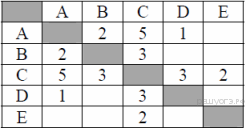 Определите длину кратчайшего пути между пунктами А и E. Передвигаться можно только по дорогам, протяжённость которых указана в таблице. 1) 42) 53) 64) 74. В некотором каталоге хранится файл Компот.doc. После того, как в этом каталоге создали подкаталог и переместили туда файл Компот.doc, его полное имя сталоС:\Дом\Рецепты\Напитки\Компот.doc.Каково имя созданного каталога?1) Дом2) Рецепты3) Напитки4) С:\Дом\Рецепты5.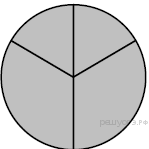 Дан фрагмент электронной таблицы.Какая из перечисленных ниже формул должна быть записана в ячейке B2, чтобы построенная после выполнения вычислений диаграмма по значениям диапазона ячеек A2:D2 соответствовала рисунку?1) =A1–12) =D1–B13) =С1+B14) =D1–16. Исполнитель Чертёжник перемещается на координатной плоскости, оставляя след в виде линии. Чертёжник может выполнять команду Сместиться на (a, b) (где a, b — целые числа), перемещающую Чертёжника из точки с координатами (x, у) в точку с координатами (x + а, у + b). Если числа a, b положительные, значение соответствующей координаты увеличивается; если отрицательные, уменьшается.Например, если Чертёжник находится в точке с координатами (4, 2), то команда Сместиться на (2, −3) переместит Чертёжника в точку (6, −1).ЗаписьПовтори k разКоманда1 Команда2 КомандаЗКонецозначает, что последовательность команд Команда1 Команда2 КомандаЗ повторится k раз.Чертёжнику был дан для исполнения следующий алгоритм:Повтори 3 paзКоманда1 Сместиться на (3, 3) Сместиться на (1, −2) КонецСместиться на (−6, 9)После выполнения этого алгоритма Чертёжник вернулся в исходную точку. Какую команду надо поставить вместо команды Команда1?1) Сместиться на (−6, −12)2) Сместиться на (2, −10)3) Сместиться на (2, 4)4) Сместиться на (−2, −4)7. Сообщение передается шифром. В нём присутствуют только буквы из приведённого фрагмента кодовой таблицы.Определите, какое сообщение закодировано в строчке ? ! ! ! ! ?. В ответ запишите последовательность букв без запятых и других знаков препинания.8. В программе «:=» обозначает оператор присваивания, знаки «+», «-», «*» и «/» — соответственно операции сложения, вычитания, умножения и деления. Правила выполнения операций и порядок действий соответствуют правилам арифметики. Определите значение переменной b после выполнения алгоритма:а := 3b := 8а := b - a*2b := 24/a*4В ответе укажите одно целое число — значение переменной b.9. Запишите значение переменной s, полученное в результате работы следующей программы.  DIM k, s AS INTEGERs = 0FOR к = 4 TO 8s = s + 7NEXT kPRINT s10. В таблице Ani хранятся данные о численности обезьян в зоопарке города Тулы (Ani[1] — число обезьян в 2001 году, Ani[2] — в 2002 и т. д.). Определите, какое число будет напечатано в результате работы следующей программы. Текст программы приведён на трёх языках программирования: DIM Ani(11) AS INTEGERDIM k,m AS INTEGERAni(1):= 17: Ani(2):= 17Ani(3):= 19: Ani(4):= 21Ani(5):= 23: Ani(6):= 22Ani(7):= 24: Ani(8):= 16Ani(9):= 19: Ani(10):= 21Ani(11):= 17: Ani(12):= 17m = 0FOR k = 1 TO 12IF Ani(k) = 17 THENm : = m+Ani(k)END IFNEXT kPRINT m11. На рисунке — схема дорог, связывающих города A, B, C, D, E, F, G. По каждой дороге можно двигаться только в одном направлении, указанном стрелкой. Сколько существует различных путей из города А в город G?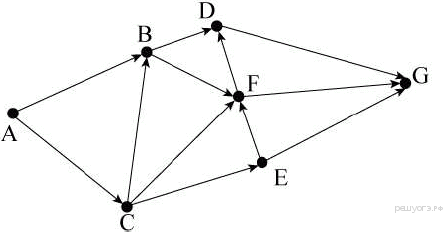 12. Ниже в табличной форме представлен фрагмент базы данных «Отправление поездов дальнего следования»:Сколько записей в данном фрагменте удовлетворяют условию(Вокзал = «Курский») ИЛИ (Время в пути < 30:00)?13. Переведите число 110101 из двоичной системы счисления в десятичную систему счисления. В ответе запишите полученное число.14. У исполнителя Делитель две команды, которым присвоены номера: 1. раздели на 22. вычти 1Первая из них уменьшает число на экране в 2 раза, вторая уменьшает его на 1. Исполнитель работает только с натуральными числами. Составьте алгоритм получения из числа 65 числа 4, содержащий не более 5 команд. В ответе запишите только номера команд.(Например, 12112 — это алгоритм:раздели на 2вычти 1раздели на 2раздели на 2вычти 1,который преобразует число 42 в число 4.Если таких алгоритмов более одного, то запишите любой из них.15. Файл размером 24 Кбайт передаётся через некоторое соединение за 80 секунд. Определите размер файла (в Кбайтах), который можно передать через это же соединение за 2 минуты. В ответе укажите одно число — размер файла в Кбайтах. Единицы измерения писать не нужно.16. Некоторый алгоритм из одной цепочки символов получает новую цепочку следующим образом. Сначала вычисляется длина исходной цепочки символов; если она чётна, то удаляется первый символ цепочки, а если нечётна, то в конец цепочки добавляется символ М. В полученной цепочке символов каждая буква заменяется буквой, следующей за ней в русском алфавите (А — на Б, Б — на В и т. д., а Я — на А). Получившаяся таким образом цепочка является результатом работы алгоритма.Например, если исходной была цепочка НОГА, то результатом работы алгоритма будет цепочка ПДБ, а если исходной была цепочка ТОН, то результатом работы алгоритма будет цепочка УПОН.Дана цепочка символов СЛОТ. Какая цепочка символов получится, если к данной цепочке применить описанный алгоритм дважды (т. е. применить алгоритм к данной цепочке, а затем к результату вновь применить алгоритм)? Русский алфавит: АБВГДЕЁЖЗИЙКЛМНОПРСТУФХЦЧШЩЪЫЬЭЮЯ.17. Доступ к файлу txt.net, находящемуся на сервере gov.org, осуществляется по протоколу http. Фрагменты адреса файла закодированы буквами от А до Ж. Запишите последовательность этих букв, кодирующую адрес указанного файла в сети Интернет.А) .net	Б) txt	В) ://Г) http	Д) /	Е) gov	Ж) .org18. Приведены запросы к поисковому серверу. Для каждого запроса указан его код — соответствующая буква от А до Г. Расположите коды запросов слева направо в порядке возрастания количества страниц, которые нашёл поисковый сервер по каждому запросу. По всем запросам было найдено разное количество страниц. Для обозначения логической операции «ИЛИ» в запросе используется символ «|», а для логической операции «И» — символ «&».Вариант № 2430746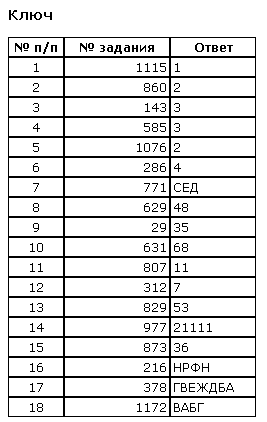 ABCD124682=D1/B1=A1+2=C1/3РЕДИС! ! ?! !! ?? ? ?? !Пункт назначенияКатегория поездаВремя в путиВокзалКисловодскскорый31:22КазанскийКисловодскскорый35:37КурскийКишинёвпассажирский31:50КиевскийКрасноярскскорый62:10КазанскийКрасноярскскорый60:35ЯрославскийКременчугскорый17:35КурскийКруглое Полескорый21:12КазанскийМариупольскорый22:55КурскийНовый Уренгойфирменный64:46ЯрославскийНовый Уренгойскорый63:11КурскийОдессаскорый22:28КиевскийОдессаскорый25:39КиевскийКодЗапросАЕсенин & ФетБ(Есенин & Фет) | ТютчевВЕсенин & Фет & ТютчевГЕсенин | Фет | Тютчев